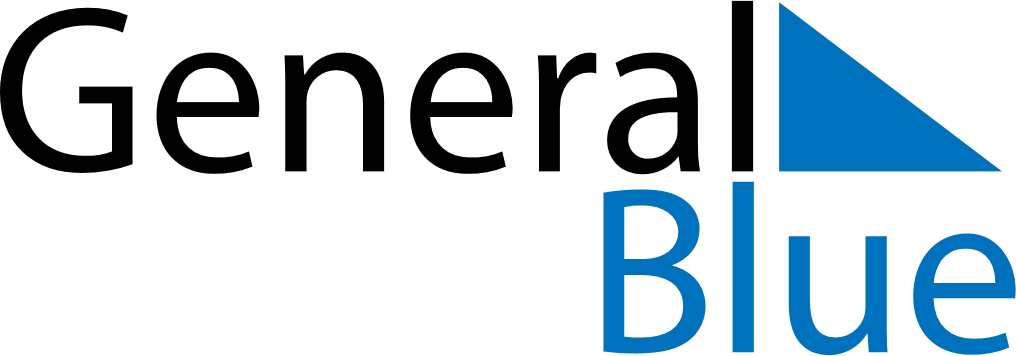 2027 – Q1Vietnam  2027 – Q1Vietnam  2027 – Q1Vietnam  2027 – Q1Vietnam  2027 – Q1Vietnam  JanuaryJanuaryJanuaryJanuaryJanuaryJanuaryJanuaryMondayTuesdayWednesdayThursdayFridaySaturdaySunday12345678910111213141516171819202122232425262728293031FebruaryFebruaryFebruaryFebruaryFebruaryFebruaryFebruaryMondayTuesdayWednesdayThursdayFridaySaturdaySunday12345678910111213141516171819202122232425262728MarchMarchMarchMarchMarchMarchMarchMondayTuesdayWednesdayThursdayFridaySaturdaySunday12345678910111213141516171819202122232425262728293031Jan 1: New Year’s DayJan 30: Kitchen guardiansFeb 3: Communist Party of Viet Nam Foundation AnniversaryFeb 5: Vietnamese New Year HolidaysFeb 6: Vietnamese New YearFeb 10: Victory of Ngọc Hồi-Đống ĐaFeb 20: Lantern FestivalMar 8: International Women’s Day